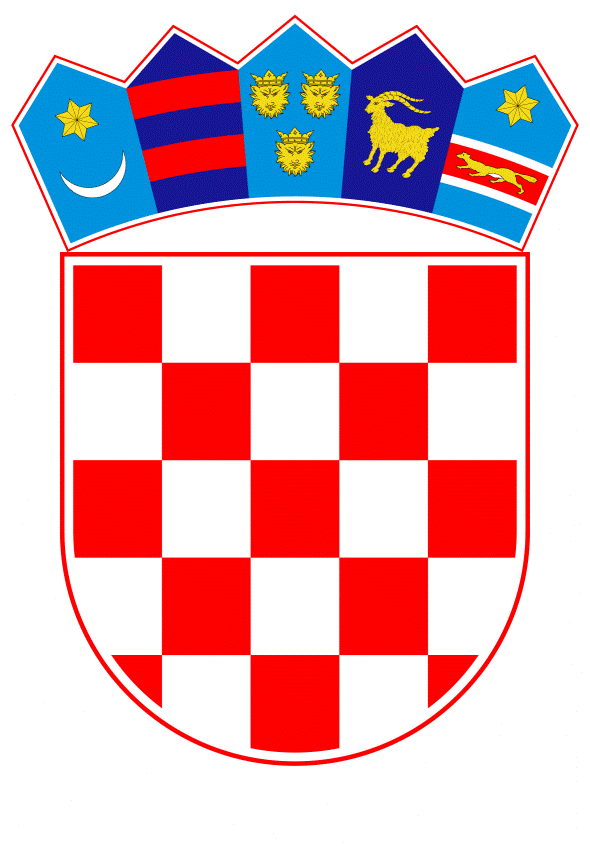 VLADA REPUBLIKE HRVATSKEZagreb, 19. studenoga 2020.__________________________________________________________________________________________________________________________________________________________________________________________________________________________PRIJEDLOGNa temelju članka 38. stavka 3. Zakona o sustavu strateškog planiranja i upravljanja razvojem Republike Hrvatske („Narodne novine“, br. 123/17) te člankom 12. stavkom 1. Uredbe o smjernicama za izradu akata strateškog planiranja od nacionalnog značaja i od značaja za jedinice lokalne i područne (regionalne) samouprave („Narodne novine“, br. 89/18), Vlada Republike Hrvatske je na sjednici održanoj ______ 2020. godine donijelaO D L U K Uo pokretanju postupka izrade Strategije za sprječavanje korupcijeza razdoblje od 2021. do 2030. godineI.Ovom Odlukom zadužuje se Ministarstvo pravosuđa i uprave da izradi Strategiju za sprječavanje korupcije za razdoblje od 2021. do 2030. godine (dalje u tekstu: Strategija). Strategija će obuhvatit daljnje unapređenje učinkovitosti borbe protiv korupcije, razvoj institucionalnih, zakonodavnih, administrativnih i pravosudnih kapaciteta za borbu protiv korupcije u Republici Hrvatskoj u razdoblju od 2021. do 2030. godine. II.Zadužuje se ministar pravosuđa i uprave da u roku od 15 dana od dana stupanja na snagu ove Odluke imenuje stručnu radnu skupinu za izradu prijedloga Strategije.Ministarstvo pravosuđa i uprave obavlja stručne, administrativne i tehničke poslove za stručnu radnu skupinu iz stavka 1. ove točke.III.Zadužuje se Ministarstvo pravosuđa i uprave da izradi prijedlog Strategije u roku od 90 dana od dana stupanja na snagu ove Odluke.IV.Ministarstvo pravosuđa i uprave dužno je u roku od osam dana od dana stupanja na snagu ove Odluke putem svojih mrežnih stranica obavijestiti javnost o početku izrade Strategije.V.Ova Odluka stupa na snagu danom donošenja.KLASA:		URBROJ:		Zagreb,	_______ 2020.            PREDSJEDNIKmr. sc. Andrej PlenkovićOBRAZLOŽENJEuz Prijedlog Odluke o pokretanju postupka izrade Strategije sprječavanja korupcije za razdoblje od 2021. do 2030. godineObzirom da je razdoblje važenja i provedbe aktualne Strategije suzbijanja korupcije za razdoblje od 2015. do 2020. godine („Narodne novine“ , br. 26/15) na izmaku, planirana je izrada novog nacionalnog strateškog okvira u području sprječavanja korupcije za razdoblje od 2021. do 2030. godine (u daljnjem tekstu: Strategija). Aktivnost formiranja novog strateškog okvira u ovom području navedena je u Programu Vlade Republike Hrvatske, a planirana je i u sklopu Nacionalnog programa reformi za 2020. Područje borbe protiv korupcije jedno je od strateških ciljeva u prijedlogu Nacionalne razvojne strategije Republike Hrvatske do 2030. godine (dalje u tekstu: NRS 2030), krovnog nacionalnog strateškog dokumenta u okviru kojeg su predložene smjernice budućeg razvoja strateškog okvira za borbu protiv korupcije u Republici Hrvatskoj.  Jedan od strateških ciljeva u prijedlogu NRS 2030, a koja bi trebala biti donesena do kraja 2020. godine, je i „Učinkovito djelovanje antikorupcijskih mehanizama“ u okviru kojeg su predložene smjernice budućeg razvoja strateškog okvira za borbu protiv korupcije u Republici Hrvatskoj.Nacionalni sustav strateškog planiranja formuliran je u Zakonu o sustavu strateškog planiranja i upravljanja razvojem Republike Hrvatske („Narodne novine“, br. 123/17) i podzakonskim aktima.Sukladno odrednicama zakonodavnog okvira za strateško planiranje i upravljanje razvojem, a s obzirom da će se Strategija odnositi horizontalno na formiranje i snaženje mehanizama suzbijanja i sprječavanja korupcije u više upravnih područja, planirano je donošenje nove višesektorske strategije koju donosi Hrvatski sabor te kojoj je razdoblje važenja minimalno deset godina.Metoda izrade Strategije biti će, dakle, participativna, odnosno u njezinu izradu potrebno je uključiti širok krug zainteresiranih dionika. Budući da se koruptivni rizici razlikuju po sektorima, a što je posljedica samog sadržaja različitih poslovnih procesa u svakom posebnom sektoru, smatramo da će sektorski pristup Strategije omogućiti osmišljavanje konkretnog i provedivog pristupa korupcijskim problemima u svakom pojedinom sektoru. Time se omogućava ciljano djelovanje na sektore koji će biti označeni kao prioritetni, bilo zbog svoje društvene važnosti, bilo zbog već postojećih i prepoznatih korupcijskih rizika. Shodno tome, u Radnoj skupini će, osim tijela koji sudjeluju u radu Savjeta za sprječavanje korupcije, sudjelovati i predstavnici drugih tijela javne vlasti, civilnog sektora, medija, akademske zajednice, predstavnika privatnog sektora i socijalnih partnera u okvirima svojih djelokruga i kompetencija.Pri izradi nove Strategije, posebno će se uzeti u obzir sljedeći elementi:- Analiza provedbe Strategije suzbijanja korupcije za razdoblje od 2015. do 2020. godine- Izvješće V. evaluacijskog kruga GRECO-a za Republiku Hrvatsku - preporuke Izvješća za Republiku Hrvatsku u okviru Europskog semestra -  preporuke OECD Investment Policy Reviews izvješća koje potiče RH da nastavi sužavati prostor za korupciju - procjena stanja i eventualne preporuke prvog Izvješća o vladavini prava Europske komisije - potreba formiranja antikorupcijskih mehanizama u privatnom sektoru (business integrity principi)- AC preporuke GRECO-a u kontekstu Covida-19 – mjere za smanjivanje korupcijskih rizika u zdravstvu u kontekstu pandemijeCilj Strategije  je učinkovito djelovanje antikorupcijskih mehanizama kroz ključna područja intervencije:- jačanje institucionalnog i zakonodavnog okvira za borbu protiv korupcije;- jačanje transparentnosti rada tijela javne vlasti;- unaprjeđenje i formiranje sustava integriteta u javnoj upravi;- podizanje javne svijesti o štetnosti korupcije te funkcioniranje antikorupcijskih mehanizama;- primjenu digitalnih tehnologija u poslovnim procesima tijela javne vlasti.Predlagatelj:Ministarstvo pravosuđa i upravePredmet:Prijedlog odluke o pokretanju postupka izrade Strategije za sprječavanje korupcije za razdoblje od 2021. do 2030. godine